1	Visión general1.1	Ventas al 31 de diciembre de 2016Los ingresos por venta de publicaciones en 2016 alcanzaron los 19,00 millones CHF, es decir, 0,5 millones CHF por encima del presupuesto. Si continúan a ese nivel se cumplirá el presupuesto bianual 2016-2017 de 37,0 millones CHF.1.2	Acceso gratuito en líneaLa política de acceso gratuito en línea tiene por objeto difundir las publicaciones de la UIT entre un público más amplio. Tras la Decisión 12 (Guadalajara, 2010) de la PP-10, los Acuerdos 574 y 571 (modificado en 2013) y la Decisión 12 (Rev. Busán, 2014), todas las obras de ocho importantes grupos de publicaciones están ahora disponibles gratuitamente en línea.2	Resultados y tendencias de las ventasEn los cuadros del Documento Informativo C17/INF/4 se facilita el desglose de las cifras de ventas detalladas del periodo 2012-2016 solicitado en la Decisión 12 (Rev. Busán, 2014). A continuación se analizan brevemente.2.1	Actividades para el aumento de las ventas en 2016En 2016 se llevaron a cabo varias actividades destinadas a incrementar las ventas:a)	Se firmaron cinco nuevos contratos con distribuidores a fin de seguir aumentando la distribución/disponibilidad de las publicaciones de la UIT en el canal de distribución tradicional y principal.b)	A fin de darse a conocer a posibles clientes y promover diversas publicaciones de la UIT, se organizaron doce campañas por correo electrónico que se enviaron a un total de más de 317 000 direcciones. Se anunciaron también 14 publicaciones en los medios sociales, como Twitter (269 000 comentarios y 1 013 clics), y en Google (3 953 visitas).c)	Se renovaron dos acuerdos de concesión de licencias firmados en 2015 con Financial Times y Ernst & Young para garantizar la continuidad de ingresos.d)	Se mantuvo el contacto con más de 400 inspectores marítimos registrados en la lista interna para informarles de las últimas ediciones de las publicaciones marítimas de la UIT. Se identificaron además 460 inspectores a los que se contactará en 2017.e)	La base de datos de correos electrónicos para fines de comercialización de la División de Ventas y Comercialización aumentó hasta las 46 000 direcciones. La mayor parte de este aumento, 23 000 a finales de año, se debió al mecanismo de registro para descarga gratuita, gracias al cual se siguen obteniendo direcciones con el consentimiento previo del titular.2.2	Tendencias de las ventas por formato de publicacióna)	Las publicaciones de la UIT se ofrecen en tres formatos principales: papel, CD/DVD-ROM y en línea.b)	Los ingresos por ventas en línea/librería electrónica se incrementaron ligeramente en 2016 hasta los 0,19 millones CHF tras el descenso continuo desde 0,27 millones CHF en 2012 hasta 0,17 millones CHF en 2015.c)	La introducción de formatos digitales (CD/DVD-ROM) para varias publicaciones importantes en 2010 ha representado el 77% de las ventas totales en 2016, en tanto que las ventas en formato papel alcanzaron el 21%, y las ventas en línea/librería electrónica y otras vías el 2%. Se producen cada vez más publicaciones en CD/DVD-ROM, un formato rentable e inocuo para el medio ambiente, que se produce en menos tiempo y cuyo inventario se gestiona más fácilmente.La Figura 1 ilustra las tendencias de las ventas de publicaciones en los tres formatos principales durante los cinco últimos años. El aumento en el formato papel en 2016 se debe a la preferencia de publicar el RR 2016 en cuatro volúmenes en caja. Figura 1*	Incluye recuerdos, derechos de autor, inserción en Actualidades de la UIT y otros ingresos.Leyendas de la Figura 1CD/DVD-ROMPapelEn línea/Librería-e y otros*d)	En respuesta a la solicitud que la reunión de 2016 del Consejo formuló para que se explicasen los criterios que se utilizan al decidir si una publicación se descarga gratuitamente o se vende, el Consejo solicitó a la Secretaría que enviase al GTC-RHF un informe que se había realizado en enero de 2017.2.3	Distribución por idiomaEl formato plurilingüe en seis idiomas (M6) es el que alcanza mayor distribución (70%), incluida la mayoría de las publicaciones obligatorias sobre servicios marítimos. Le siguen las publicaciones ofrecidas únicamente en inglés, con el 28%, y en Formato M3 de tres idiomas (inglés, francés y español) con el 1%. Los ingresos por venta de publicaciones únicamente en árabe, chino, español, francés y ruso constituyen menos del 1% del total.2.4	Venta de publicaciones de la UIT a Miembros/no miembros y por paísa)	Tradicionalmente, las ventas de publicaciones en papel y CD-ROM a los Miembros se sitúan aproximadamente entre el 5 y 6%. Para una información más completa, puede consultarse el Documento C17/INF/4.b)	Como se observa en la siguiente Figura 2, las ventas en línea a los Miembros, que generalmente se mantienen entorno al 45-50% de las ventas en línea, se redujeron al 36% básicamente porque un Miembro de Sector realizó compras a precios reducidos.FIGURA 2Leyendas de la Figura 2MiembrosNo miembrosPapel/CDEn líneac)	Las cifras de ventas por país pueden encontrarse en: http://www.itu.int/en/council/Documents/2017/country-sales-2016.docx.3	Descarga gratuita del Reglamento de Radiocomunicaciones 2012El Consejo de 2012 encargó a la Secretaria General que informara al Consejo/PP-14 de la repercusión real de la descarga en línea gratuita del Reglamento de Radiocomunicaciones en los ingresos y los costos, y de los medios para equilibrar las repercusiones financieras. En el cuadro siguiente se observan los resultados definitivos, al 31 de diciembre de 2016, de las ediciones de 2012 y 2008 del Reglamento de Radiocomunicaciones, una publicación importante.Desde que se inició el acceso en línea gratuito a los Reglamentos de Radiocomunicaciones, las ventas totales de la edición de 2012 se han reducido ligeramente, un 3%, en comparación con las ventas de 2008, lo que ha supuesto una reducción en los ingresos por ventas de 132 000 CHF. Las ventas de la edición de 2012 (DVD o en formato papel en caja) a los distribuidores han aumentado en 2 200 copias en comparación con la edición de 2008. Las ventas que no se han realizado a distribuidores (por ejemplo, a clientes particulares) se han reducido en más de 2 600 ejemplares.Desde que se inició el acceso en línea gratuito en 2012, se han realizado más de 23 000 descargas gratuitas. Puede hallarse información más completa sobre la descarga gratuita por país en: http://www.itu.int/en/council/Documents/2017/rr-sales-2016.docx.______________Consejo 2017
Ginebra, 15-25 de mayo de 2017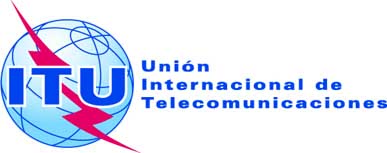 Punto del orden del día: PL 4.1Documento C17/21-S14 de marzo de 2017Original: inglésInforme del Secretario GeneralInforme del Secretario GeneralVENTA DE PUBLICACIONES DE LA UIT Y SU ACCESO GRATUITO EN LÍNEAVENTA DE PUBLICACIONES DE LA UIT Y SU ACCESO GRATUITO EN LÍNEAResumenEn su Decisión 12 (Rev. Busán, 2014), la Conferencia de Plenipotenciarios encargó al Secretario General que preparara un Informe de carácter permanente sobre la venta y las descargas gratuitas de las publicaciones de la UIT, los programas informáticos y las bases de datos, facilitando en particular información sobre las ventas totales y descargas gratuitas anuales en los últimos cinco años, incluida una comparación entre las ventas de copias impresas y descargas gratuitas de copias electrónicas, por año, así como de las ventas y descargas gratuitas por país y categoría de Miembros, y que presente ese Informe al Consejo.Acción solicitadaSe invita al Consejo a tomar nota del Informe.____________ReferenciasDocumento C17/INF/4
Resolución 66 (Rev. Guadalajara, 2010)
Decisión 12 (Rev. Busán, 2014)
Acuerdos 571 y 574 del ConsejoNºAcuerdoPublicaciones gratuitas en líneaDesde1574Informes Finales de la CMDT13/03/20142571 (modificado en 2013)Reglamento de las T.I. (Melbourne) CAMTT-8823/04/20133571 (modificado en 2013)Reglamento de Radiocomunicaciones23/11/20124571 (modificado en 2013)Resoluciones y Acuerdos del Consejo de la UIT17/02/20155571 (modificado en 2013)Manuales sobre gestión del espectro radioeléctrico*04/07/2013612 (modificado en 2014)Reglas de Procedimiento01/07/2014712 (modificado en 2014)Actas Finales de las Conferencias Mundiales y Regionales de Radiocomunicaciones12/02/2015812 (modificado en 2014)Publicaciones sobre preparación en situaciones de catástrofe19/02/2015*	Ampliados para incorporar todos los manuales de la BR a enero de 2017.*	Ampliados para incorporar todos los manuales de la BR a enero de 2017.*	Ampliados para incorporar todos los manuales de la BR a enero de 2017.*	Ampliados para incorporar todos los manuales de la BR a enero de 2017.EdiciónPeriodo de ventasCantidad total vendidaRevendedoresParticularesDescarga gratuita201249 meses14 77513 6951 080+23 000200849 meses15 19111 4753 716No ofrecidaDiferencia–(416)2 220(2 636)